В раздел «Прокуратура Самарской области разъясняет: «Слышал, что государственные служащие должны заполнять справки о доходах и расходах в какой-то специальной программе, так ли это?»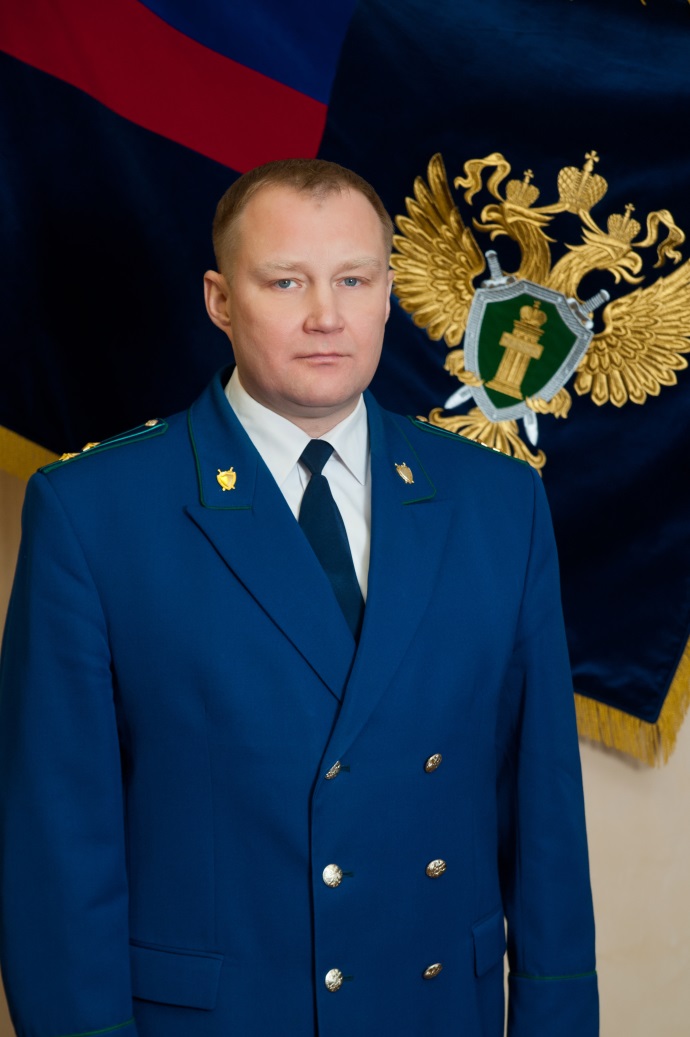 Сергей К. г. СамараОтвечает начальник отдела по надзору за исполнением законодательства о противодействии коррупции прокуратуры Самарской области Вадим Федорин«Да, правильно, но это правило распространяется только для определенной группы чиновников.Напомню, что в феврале 2017 года внесены изменения в указ Президента России от 02.04.2013 № 309 «О мерах по реализации отдельных положений Федерального закона «О противодействии коррупции».Так, с 1 марта 2017 года государственным гражданским служащим федеральных органов, органов государственной власти субъектов Российской Федерации, работникам Пенсионного фонда России, Фонда социального страхования и Федерального фонда обязательного медицинского страхования, а также сотрудникам государственных корпораций (компаний) заполнение справок о доходах, расходах, об имуществе и обязательствах имущественного характера необходимо осуществлять с использованием специального программного обеспечения «Справки БК». - Где размещена данная программа «Справки БК»?«Специальное программное обеспечение «Справки БК» размещено на официальном сайте Президента России:  http://www.kremlin.ru/structure/additional/12».25.04.2017